Рефлексия (самооценка совместной работы)В ходе моего проекта я...ВсегдаИногдаНикогдаПредлагал новые идеи и направленияОпределял цели, ставил задачиЖдал помощи от участников группыПринимал участие в совместной работеЗадавал вопросы, искал факты, спрашивал разъясненияПомогал группе в выборе правильных решенийАнализировал, обобщал точки зрения, делал выводыНаходил и исправлял ошибкиОказывал помощь, откликался на работу другихПреодолевал трудности, добивался достижения результатаОсознавал ответственность за общее делоСтимулировал дискуссию, предлагая различные точки зренияУсловные обозначения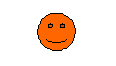 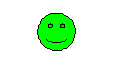 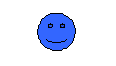 Условные обозначенияВсегдаИногдаНикогда